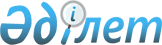 О внесении изменений в приказ Министра обороны Республики Казахстан от 1 августа 2017 года № 403 "Об утверждении Правил финансирования оборонных исследований"Приказ Министра обороны Республики Казахстан от 13 марта 2018 года № 150. Зарегистрирован в Министерстве юстиции Республики Казахстан 29 марта 2018 года № 16668
      ПРИКАЗЫВАЮ:
      1. Внести в приказ Министра обороны Республики Казахстан от 1 августа 2017 года № 403 "Об утверждении Правил финансирования оборонных исследований" (зарегистрирован в Реестре государственной регистрации нормативных правовых актов за № 15602, опубликован 15 сентября 2017 года в Эталонном контрольном банке нормативных правовых актов Республики Казахстан) внести следующие изменения:
      в Правилах финансирования оборонных исследований, утвержденных указанным приказом:
      подпункт 5) пункта 2 изложить в следующей редакции:
      "5) уполномоченный орган СОИ – уполномоченное структурное подразделение МО РК в области науки (далее – уполномоченный орган), осуществляющее обеспечение деятельности СОИ, формирование Перечня заявок на проведение оборонных исследований (далее – Перечень) по форме, согласно приложению 2 к настоящим Правилам, а также организацию мероприятий МО РК по финансированию оборонных исследований;";
      пункты 3, 4, 5, 6 и 7 изложить в следующей редакции:
      "3. Заказчик формирует на каждую тему оборонного исследования отдельную Заявку и направляет ее в уполномоченный орган ежегодно до 1 сентября, дополнительную Заявку – в течение десяти календарных дней после получения указания Министра обороны Республики Казахстан.
      4. Уполномоченный орган осуществляет сбор Заявок Заказчиков и ежегодно до 15 сентября формирует проект Перечня и вносит его на утверждение первому заместителю Министра обороны – начальнику ГШ ВС РК.
      5. Дополнительную Заявку уполномоченный орган включает в Перечень в виде приложения без утверждения первым заместителем Министра обороны – начальником ГШ ВС РК.
      6. Информация по сбору Проектов размещается уполномоченным органом на Интернет-ресурсе МО РК в течение трех рабочих дней после утверждения Перечня заявок.
      7. Состав СОИ формируется уполномоченным органом из нечетного количества членов СОИ, число которых составляет не менее 15 человек, и утверждается приказом Министра обороны Республики Казахстан.";
      пункты 19 и 20 изложить в следующей редакции:
      "19. Уполномоченный орган направляет утвержденный Перечень юридическим и физическим лицам, изъявившим желание подать Проект.
      20. Потенциальный исполнитель в течение пятнадцати рабочих дней после получения утвержденного Перечня разрабатывает и направляет в уполномоченный орган Проект.";
      пункт 22 изложить в следующей редакции:
      "22. Уполномоченный орган в течение пяти рабочих дней после получения Проекта от Потенциального исполнителя направляет Проект в военный научно-исследовательский центр Национального университета обороны имени Первого Президента Республики Казахстан – Елбасы (далее – ВНИЦ НУО) для проведения экспертизы Проекта.";
      пункт 26 и 27 изложить в следующей редакции:
      "26. ВНИЦ НУО направляет в уполномоченный орган экспертное заключение в течение тридцати календарных дней после получения Проекта.
      27. После получения от ВНИЦ заключений на Проекты уполномоченный орган направляет заключения на рассмотрение членам СОИ не позднее, чем за десять календарных дней до даты очередного заседания СОИ.";
      пункты 29, 30 и 31 изложить в следующей редакции:
      "29. На основании протокола заседания СОИ уполномоченный орган формирует Перечень, утверждаемый приказом Министра обороны Республики Казахстан, который включает в себя Заказчика, наименование темы, исполнителя, состав участников, стоимость и сроки выполнения Проекта.
      30. Утвержденный Перечень является основанием для заключения договора с исполнителем Проекта и его финансирования.
      31. С момента утверждения Перечня уполномоченный орган в течение десяти календарных дней составляет бюджетную заявку на финансирование оборонных исследований и направляет в Департамент экономики и финансов Министерства обороны Республики Казахстан (далее – ДЭФ).";
      пункты 33, 34, 35 и 36 изложить в следующей редакции:
      "33. Уполномоченный орган направляет выписки из Перечня Исполнителю для подготовки проекта договора и Заказчику для разработки технической спецификации.
      34. В течение десяти календарных дней со дня получения выписки из Перечня Исполнитель направляет в уполномоченный орган проект договора, Заказчик направляет в уполномоченный орган техническую спецификацию.
      35. Уполномоченный орган проводит работу по заключению договора с Исполнителем после получения проекта договора и технической спецификации.
      36. Результатом проведения оборонного исследования является отчет о проведении оборонного исследования (далее – Отчет), требования к которому отражены в технической спецификации Заказчика.
      Уполномоченный орган за сорок пять календарных дней до очередного заседания СОИ, организует получение заключения на Отчеты от представителей Заказчика и ВНИЦ. Заключение по Отчету оформляется в произвольной форме. Отчет принимается на заседании СОИ.";
      пункт 42 изложить в следующей редакции:
      "42. ВНИЦ НУО формирует ЭБД Отчетов, направляемых уполномоченным органом, осуществляет ее актуализацию и хранение.";
      приложение 2 к настоящим Правилам изложить в новой редакции согласно приложению к настоящему Приказу.
      2. Управлению военной науки и инноваций Министерства обороны Республики Казахстан в установленном законодательством Республики Казахстан порядке обеспечить:
      1) государственную регистрацию настоящего приказа в Министерстве юстиции Республики Казахстан;
      2) направление копии настоящего приказа в Республиканское государственное предприятие на праве хозяйственного ведения "Республиканский центр правовой информации" Министерства юстиции Республики Казахстан для официального опубликования и включения в Эталонный контрольный банк нормативных правовых актов Республики Казахстан в бумажном и электронном видах в течение десяти календарных дней со дня государственной регистрации;
      3) размещение настоящего приказа на интернет-ресурсе Министерства обороны Республики Казахстан после его первого официального опубликования;
      4) направление сведений в Юридический департамент Министерства обороны Республики Казахстан об исполнении мероприятий, предусмотренных подпунктами 1), 2) и 3) настоящего пункта в течение десяти календарных дней со дня государственной регистрации.
      3. Контроль за исполнением настоящего приказа возложить на заместителя Министра обороны Республики Казахстан генерал-лейтенанта Мухтарова Т.С.
      4. Настоящий приказ довести до должностных лиц в части, их касающейся.
      5. Настоящий приказ вводится в действие по истечении десяти календарных дней после дня его первого официального опубликования. Перечень заявок на проведение оборонных исследований
      Начальник уполномоченного органа
Воинское звание ______________________________ фамилия, инициалы
                         (роспись)
      Дата
      Примечание: все графы заполняются шрифтом TimesNewRoman, размер 14.
					© 2012. РГП на ПХВ «Институт законодательства и правовой информации Республики Казахстан» Министерства юстиции Республики Казахстан
				
      Министр обороны
Республики Казахстан
генерал-полковник

С. Жасузаков
Приложение 
к приказу Министра обороны 
Республики Казахстан
от 13 марта 2018 года
№ 150Приложение 2
к Правилам финансирования оборонных исследованийФорма"УТВЕРЖДАЮ"
Первый заместитель Министра обороны – начальник Генерального штаба
Вооруженных Сил Республики Казахстан
Воинское звание ________________________ фамилия, инициалы
(роспись)
"____"_______________________ 20___ года
(дата)
№ п/п
Заказчик оборонного исследования

(наименование структурного подразделения МО, ГШ, ВС РК, № войсковой части)
Тема оборонного исследования

(полное наименование темы исследования,  без сокращений)
Предлагаемые сроки реализации оборонного исследования

(предполагаемый месяц и год завершения исследования)
1.
2.
3.Место печати
(уполномоченный орган)